1.	 Διαβιβάζεται, συνημμένως, πρόσκληση υποβολής προσφορών εκ μέρους NCIA, ως φιλοξενούντος έθνους, για εν θέματι έργο. Καταληκτική ημερομηνία υποβολής προσφορών ορίζεται η 8η Οκτωβρίου 2020, 14:00 τ.ώ.2.	 Παρακαλούμε για τις ενέργειές σας.ΛΑΜΠΡΙΔΗΣΣυν. Σελ: 134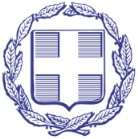 ΑΔΙΑΒΑΘΜΗΤΟΕΛΛΗΝΙΚΗ ΔΗΜΟΚΡΑΤΙΑ Μόνιμη Αντιπροσωπεία της Ελλάδοςστο NATOΕΠΕΙΓΟΝΑρμόδιος:Ασμχος (ΜΕ)Δημήτριος ΚανταρτζόγλουΒρυξέλλες13 Σεπτεμβρίου 2020Τηλ.:+32 2 707 6734Α.Π.:3637Ηλεκ. Δνση:d.kantartzoglou@grdel-nato.beΠΡΟΣ:ΥΠΕΘΑ/ΓΔΑΕΕ/ΔΑΕΤΕ(μ. ΓΕΕΘΑ)ΚΟΙΝ.:ΥΠΕΞ/Δ’ Γεν. Δ/ντηΥΠΕΞ/Δ2 Δ/νσηΓΕΕΘΑ/Γ2(μ. ΓΕΕΘΑ)Υπουργείο Ανάπτυξης /Γενική Γραμματεία Εμπορίου  Πλ.Κάνιγγος  (μ.η.)Υπουργείο Ανάπτυξης /Γενική Γραμματεία Βιομηχανίας /Δνση Διεθνών Βιομηχανικών Σχέσεων Πλ.Κάνιγγος(μ.η.)Τεχνικό Επιμελητήριο Ελλάδος/Δνση Ε Επαγγελματικής Δραστηριότητας, Νίκης 4(μ.η.)ΘΕΜΑ:Πρόσκληση Υποβολής Προσφορών για το Έργο: «Provision of GAG Radio Capability for NATINAMDS Extension to North Macedonia», (RFQ-CO-115278-NATINAMDS)ΣΧΕΤ.:NCIA/ACQ/2020/7037/10 September 2020